Помощь при отравлении газомКакими газами можно отравиться?Обычно говорят об отравлениях угарным газом. Однако также встречаются и отравления так называемыми раздражающими и удушающими газами (например, окисями азота). Эти газы выделяются при сгорании, например, пластика. При любых отравлениях через дыхательные пути необходимо как можно скорее покинуть опасную зону - человек, оказывающий первую помощь, должен как можно быстрее вынести пострадавшего и оказать ему помощь. Иногда достаточно открыть настежь окна и двери и проветрить помещение, в котором произошел несчастный случай. Спасатель должен действовать следующим образом: Открыть двери и окна. Если помещение наполнено дымом, передвигаться необходимо ползком. Не дотрагиваться до включателей, так как может произойти взрыв. Рот и нос прикрыть платком, который защитит организм от попадания в дыхательные пути различных частиц. Первая помощь при отравлении раздражающим газомПострадавшего надо переместить в безопасное место и оказать ему первую помощь: 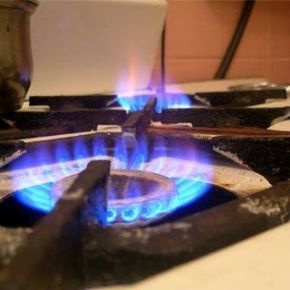 Если человек без сознания, его следует уложить на бок и зафиксировать в таком положении. Если он в сознании, то его надо просто уложить на бок. Крайне важно постоянно следить за его дыханием и пульсом. Для облегчения дыхания следует избавить пострадавшего от лишней одежды. Надо постараться успокоить пострадавшего. Чтобы человеку не было холодно, надо укрыть его одеялами или теплой одеждой. Вызвать скорую помощь. Отравление раздражающими газами очень опасно, так как первые симптомы проявляются лишь спустя некоторое время (в некоторых случаях они возникают только через 24 часа после отравления). Первая помощь при отравлении угарным газомУгарный газ (моноксид углерода, СО) - это бесцветный газ без запаха. Отравление этим газом чаще всего происходит при пожарах или, например, в гаражах, где бывает высокая концентрация выхлопных газов. Симптомы отравления угарным газом: Головная боль, тошнота, рвота. Тревожность, головокружение, общая слабость. Потеря сознания, иногда - судороги. Отек легких характеризуется выраженным цианозом слизистых оболочек и кожных покровов (синие губы, уши и пальцы рук), затрудненным дыханием, обилием сухих и влажных хрипов в легких. После того, как пострадавшего вынесли из опасной зоны, ему необходимо как можно скорее оказать первую помощь (производятся действия, аналогичные действиям при отравлении раздражающими газами). Все остальные меры предпринимаются с учетом состояния пострадавшего. Первая помощь при отравлении углекислым газомУглекислый газ (СО2) - это продукт обмена веществ людей, животных и растений. Углекислый газ тяжелее воздуха. Увеличение его парциального давления в альвеолярном воздухе быстро приводит к отравлению человека. Наблюдаются следующие симптомы отравления углекислым газом: Головокружение, головная боль. Синюшный оттенок кожи. Тревожность, судороги. Иногда нарушение кровообращения, остановка дыхания. При оказании первой помощи применяются те же реанимационные меры, что и в случае отравления угарным газом. Спасатель должен быть осторожным. Не рекомендуется одному входить в помещение, где произошел несчастный случай. Спасатель должен обвязать себя веревкой, а ее конец отдать другому спасателю, чтобы при потере сознания, его можно было бы найти и вытащить на свежий воздух. 